Религиозная организация – духовная образовательная  организация высшего образования "Белгородская Православная Духовная семинария ( с миссионерской направленностью) православной религиозной организации Белгородской и Старооскольской епархии Русской Православной Церкви Московского Патриархата"ФОНД 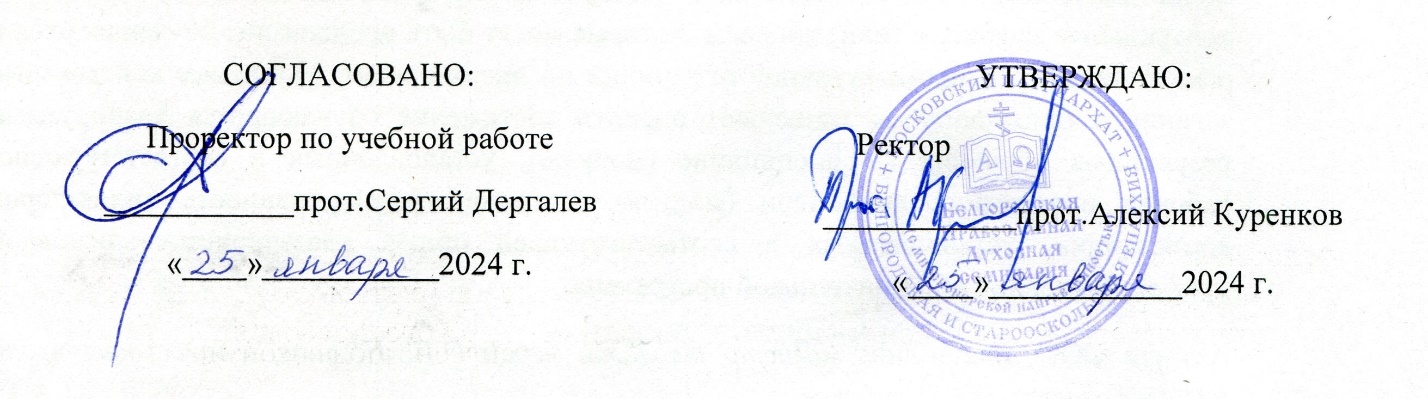 ОЦЕНОЧНЫХ СРЕДСТВ по компетенции УК-9Сроки освоения дисциплин, способствующих  формированию компетенции: 4 курсНаправление подготовки:48.03.01 Теология (уровень – бакалавриат)Профиль подготовки:Православная теологияКвалификация выпускника:БакалаврФорма обучения:очная, заочнаяБелгород2024 г.Фонд оценочных средств (ФОС) для контроля успеваемости по компетенции УК-9 составлен на  основе  ФОС дисциплин Православная психология / Психология, Нравственное богословие, разработанных в Белгородской Православной Духовной семинарии (с миссионерской направленностью).Фонд оценочных средств (оценочные материалы) по компетенции включает в себя контрольные задания и (или) вопросы, которые могут быть предложены обучающемуся в рамках текущей и промежуточной аттестаций по дисциплинам. Указанные контрольные задания и (или) вопросы позволяют оценить достижение обучающимся планируемых результатов обучения по дисциплине (модулю), установленных в соответствующих рабочих программах дисциплин (модуля), а также сформированность индикаторов компетенции, установленных в соответствующей общей характеристике основной профессиональной образовательной программы.Автор ФОС дисциплин: к.филос.н. А.С.Куренков, прот. к.филос.н. И.В. Гончаренко.Редактор-составитель ФОС-компендиума по компетенции заведующая учебно-методического отделом  к.филос.н.Т.А.ПолетаеваОГЛАВЛЕНИЕ1. Оценочные средства / материалы для проведения контроля успеваемости обучающихся по дисциплинам  и для оценки сформированности компетенции.2. Распределение количества вопросов при текущем контроле и на промежуточных аттестациях дисциплин по индикаторам  компетенции3. Вопросы по индикаторам компетенции по дисциплине ПРАВОСЛАВНАЯ ПСИХОЛОГИЯ / ПСИХОЛОГИЯ4. Вопросы по индикаторам компетенции по дисциплине НРАВСТВЕННОЕ БОГОСЛОВИЕ5. Критерии оценки по текущей и промежуточной аттестациям1. Оценочные средства / материалы для проведения контроля успеваемости обучающихся по дисциплинам  и для оценки сформированности компетенции.2. Распределение количества вопросов при текущем контроле и на промежуточных аттестациях дисциплин по индикаторам  компетенции3. Вопросы по индикаторам компетенции по дисциплине ПРАВОСЛАВНАЯ ПСИХОЛОГИЯ / ПСИХОЛОГИЯТекущая аттестация 7 семестраУК 9.11.Что понимается под поведенческой терапией? Ключ к ответу: клиническая психотерапия, когнитивная психология.Примерный ответ: Поведенческая терапия или поведенческая психотерапия-это широкий термин, относящийся к клинической психотерапии, которая использует методы, полученные из бихевиоризма и/или когнитивной психологии. Она рассматривает конкретное, усвоенное поведение и то, как окружающая среда или психические состояния других людей влияют на это поведение, и состоит из методов, основанных на теории обучения, таких как респондентное или оперантное обусловливание.Примерное время на выполнение: 6 минут2.Что такое когнитивная психология?Ключ к ответу: восприятие, мышление, когнитивные процессы.Примерный ответ: Когнитивная психология — это раздел психологии, который изучает восприятие, воображение, мышление, речь, память и другие познавательные (когнитивные) процессы. Большое внимание при этом уделяется скрытым механизмам работы мозга, которые влияют на человека, хотя сам он этого не осознаёт. Ещё когнитивных психологов интересует сложное поведение. Например, любовь, дружба или альтруизм.Примерное время на выполнение: 6 минуты3.Что такое гештальттерапия?Ключ к ответу: принцип «здесь и сейчас», терапия контакта.Примерный ответ: Гештальт-терапия — это направление психотерапии, в основе которого лежит принцип «здесь и сейчас». Суть в том, чтобы помочь человеку сделать свою жизнь более комфортной и яркой, осознать связь мыслей с телом и чувствами и жить в настоящем. Ещё гештальт-терапию называют терапией контакта, потому что в этом подходе человек рассматривается как субъект, контактирующий с внешним миром и другими людьми.Примерное время на выполнение: 6 минут4. Что вы знаете про психоанализ Зигмунда ФрейдаКлюч к ответу: бессознательные аспекты, раннее детство.Примерный ответ: Основоположник психоанализа Зигмунд Фрейд имел передовые для своего времени взгляды на природу человека. Психоанализ Фрейда строился на изучении бессознательных аспектов личности и анализе раннего детства пациентов. Психоанализ не был однозначно принят современниками учёного. Примерное время на выполнение: 6 минут5. Гуманистические теории личностиКлюч к ответу: саморазвитие, гуманистические теории.Примерный ответ: Гуманистические теории личности рассматривают человека как духовное и позитивное существо, стремящееся к саморазвитию и самоактуализации. Ошибки и недостатки, присущие каждому из нас, гуманистические теории объясняют неблагоприятным влиянием внешних факторов. Исходя из этого, согласно гуманистической теории, человек изначально не может иметь негативные черты и характеристики.Примерное время на выполнение: 6 минут6.Что такое куклотерапия?Ключ к ответу: И. Я. Медведева, Т. Л. Шишова, помощь детям.Примерный ответ: Куклотерапи́я — метод психологической помощи детям, подросткам и их семьям, заключающийся в коррекции их поведения посредством кукольного театра, разработанный детскими психологами И. Я. Медведевой и Т. Л. Шишовой. Данный метод призван помочь в устранении болезненных переживаний у детей, укреплять их психическое здоровье, улучшать социальную адаптацию, развивать самосознание, разрешать конфликты в условиях коллективной творческой деятельности.Примерное время на выполнение: 6 минут7.Сформулируйте понятие личности в православии.Ключ к ответу: Разум, воля, свобода.Примерный ответ: Личность - это самосознающее «я», наделенное разумом, свободной волей и нравственным чувством. Личность способна действовать не по причине, а в соответствии с избранной целью, то есть она свободна. Она не содержит в себе материальной природы, она нематериальна и неделима. Она стоит выше материальной природы и управляет природой.Примерное время на выполнение: 6 минут8.Топологическая психология это ...Ключ к ответу: К. Левин, теория поля, векторный анализ.Примерный ответ: топологическая психология (или теория поля) — концепция К. Левина, согласно которой описание поведения человека в окружающем мире может быть достигнуто путем использования особых математических понятий топологии — науки, изучающей пространственные преобразования, — и векторного анализа. Примерное время на выполнение: 5 минут9.Сколько видов классификации акцентуаций характера вы знаете? Назовите минимум 3Ключ к ответу: Конституционально возбужденный, Конституционально депрессивный, Лабильный.Примерный ответ: 1. Конституционально возбужденный тип психопатии (гипертимный тип акцентуации) - постоянно приподнятое настроение, активность, стремление к лидерству, склонность к аферам; Конституционально депрессивный тип психопатии (сенситивный, или чувствительный тип акцентуации) - (связь условная! - болезненная чувствительность к ситуациям: где много народа, к ситуациям проверки, постоянно заниженное настроение, чувство вины; Лабильный тип - постоянная смена настроений, не могут выразить свое истинное чувство. Примерное время на выполнение: 10 минут10.Что такое сознание?Ключ к ответу: Разум, осмысление, образ.Примерный ответ: Сознание — способность разумно-свободных существ осмысленно воспринимать действительность, воспроизводить в разуме образ действительности;Примерное время на выполнение: 3 минуты11.В чём состоит отличие между сознанием вообще и христианским сознанием?Ключ к ответу: Место в мире, раннее детство, земная жизнь.Примерный ответ: Будучи разумным, человек обладает способностью отличать себя от других, сознавать себя самого, своё место в мире, мысли и действия. Эта способность присуща всем людям. Она обнаруживается в раннем детстве, а затем развивается по мере взросления. Христианское сознание подразумевает точное знание человеком цели своей земной жизни — избавление от грехов, единение с ближними, уподобление Богу, наследование Царства Славы. Примерное время на выполнение: 8 минут12.Какие методы изучения характера вы знаете?Ключ к ответу: Метод, тест.Примерный ответ: 1. Наблюдение. 2. Эксперимент. 3. Биографический метод. 4. Беседа 5. Тесты.Примерное время на выполнение: 2 минуты13.Есть ли у человека, с точки зрения православия, подсознание?Ключ к ответу: Неосознанные представления, мысли, образы, ум.Примерный ответ: Христианской антропологии не противоречит мысль о существовании в человеке особой области, которая включает неосознанные представления, скрытые мысли и чувства, забытые образы. Простым подтверждением этому является активность во время сна. «Сновидение есть движение ума при неподвижности тела»Примерное время на выполнение: 6 минутУК-9.21.Какие ощущения выделяет психология?Ключ к ответу: Зрительные, двигательные, осязательные.Правильный ответ: В психологии выделяют три группы ощущений: 1) отражающие свойства предметов и явлений окружающего мира: зрительные, слуховые, вкусовые, обонятельные, кожные; 2) отражающие состояние организма: органические, равновесия, двигательные; 3) ощущения, являющиеся комбинацией нескольких ощущений (осязательные), а также ощущения различного происхождения (например, болевые)Примерное время на выполнение: 8 минут2.Какие бывают виды восприятия?Ключ к ответу: Анализатор, модальность восприятия, тактильность.Правильный ответ: Традиционно выделяют пять видов восприятия в соответствии с ведущим анализатором, участвующим в построении перцептивного образа ( по модальности восприятия ): зрительное, слуховое, осязательное ( тактильное ), вкусовое, обонятельное.Примерное время на выполнение: 5 минут3.Каковы свойства внимания?Ключ к ответу: устойчивость, переключение, объем внимания.Правильный ответ: К основным свойствам внимания относятся устойчивость, концентрация, распределение, переключение, отвлекаемость и объем внимания.Примерное время на выполнение: 3 минуты4.Назовите основные процессы памяти.Ключ к ответу: Психический процесс, накопление, стирание информации.Правильный ответ: Существует 4 главных процесса памяти: 1) запоминание как психический процесс; 2) хранение как накопление и удержание; 3) воспроизведение как актуализация имеющихся воспоминаний и их использование в каком-либо виде деятельности; 4) забывание как частичное или полное стирание информации, а также потеря доступа к ней.Примерное время на выполнение: 6 минут5. Что такое операции мыслительной деятельности, каковы их виды?Ключ к ответу: Психическое состояние, образы, мышление.Правильный ответ: Под операциями мыслительной деятельности понимают умственные действия по преобразованию объектов (психических состояний, идей, мыслей и др.), представленных в виде понятий, а также образов различного происхождения. Это операции анализа, синтеза, сравнения, абстрагирования, обобщения, конкретизации, систематизации и классификации.Примерное время на выполнение: 6 минут6. Назовите не менее трех видов эмоций в жизни человека.Ключ к ответу: Эмоциональное состояние, сильный, яркий, опасность.Правильный ответ: Настроение - длительное, слабо выраженное эмоциональное состояние. Аффекты - эмоциональные состояния, противоположные настроению. Страсть - самое сильное и яркое эмоциональное состояние человека. Стресс - эмоциональное состояние, возникающее при опасности, больших физических, психических перегрузках, т.е. в необычно трудной ситуации. .Примерное время на выполнение: 6 минут7.Какие виды страхов вы знаете?Ключ к ответу: биологические, экзистенцианальные.Правильный ответ: Обычно страхи делятся на три видовые группы: природные (биологические страхи); социальные страхи; внутренние (экзистенциальные).Примерное время на выполнение: 3 минутыПромежуточная аттестация (диф. зачет по окончании 7 семестра)4. Вопросы по индикаторам компетенции по дисциплине НРАВСТВЕННОЕ БОГОСЛОВИЕ Текущая аттестация 7 и 8 семестраУК-9.11. Верующий человек идет за помощью в церковь, обращается к духовно опытному человеку. Он испытывает духовную боль и страдание, а иногда и несет физические последствия греха. Какая первоочередная задача стоит перед духовником, в том, чтобы оказать необходимую помощь обратившемуся к нему человеку?       Ключ к ответу: духовный диагноз/ духовная причина / духовное лечение /Пример ответа. Перед духовником, а также перед психиатром, если он верующий человек, стоит первая задача – поставить “духовный диагноз”, т.е. необходимо определить, что в этих страданиях человека имеет непосредственно духовную причину и подлежит лечению духовному.Примерное время на выполнение: 1 минута2. Согласно прот. Андрею Лоргусу среди священников часто встречается миф, что все психические заболевания суть беснование (одержимость) и что благодатью Божьей можно все исцелить. На этом основании священники не то, что боятся рекомендовать обращаться к врачу, а даже запрещают своим духовным чадам это делать. Приведите аргументы способные развеять эти ложные утверждения?Ключ к ответу: церковное учение / благодать Божья / врачебное искусство /.Пример ответа. Миф – благодатью Божьей можно всё исцелить, это не церковное учение. Церковь никогда не учила, что все болезни нужно лечить одной только благодатью Божьей. Христиане всегда занимались врачебным искусством, многие подвижники были врачами.УК-9.21. Если к Вам обратился человек с вопросом: «Я болен, за что Бог меня наказал?», какие суждения можно ему изяснить, чтобы ответить на его вопрос? Выберите из предложенных подходящие варианты ответов: а) В течение жизни болеем мы все – это неотъемлемое свойство нашего падшего     естества.б) Бывает, что человек сам отчасти виноват: курил – и заболел раком легких, пил – и заработал цирроз печени и т.д. в) Бывает, что виноват не сам человек, а кто-то другой: заразил опасной болезнью, сбил машиной, устроил пожар в доме.г) Бывает, что виновата плохая экология или наследственность.д) Бывает, что иногда в болезни нет ничьей видимой вины. Ветхозаветный Иов (о нем написано в Библии) был праведником, но заболел проказой и лишился всего.е) Правильный ответ, все варианты. Правильный ответ: е.Примерное время на выполнение: 1 минута2. Как допустимо объяснить пациенту в лечебном учреждении, что любая болезнь может стать триггером к лучшим изменениям в нашей жизни? В 3-х предложениях напишите основные идеи проведения такой беседы.Ключ к ответу: нравственные правила / жизнь по заповедям Христа / жизнь по закону любви к Богу и людям / обрести смысл жизни.Пример ответа. Конечно, речь идет не только о том, что мы теперь будем всегда мыть руки перед едой и соблюдать правила дорожного движения, если мы не делали этого раньше и попали в больницу. Речь идет о нравственных правилах, о жизни по заповедям Христа, по закону любви к Богу и людям. Для многих людей болезнь становится единственной возможностью задуматься о смысле жизни, о том, что будет после смерти, многое переоценить. Примерное время на выполнение: 5 минут.3. Если к Вам обратился человек с вопросом: «Зачем Бог создал страдания и болезни, если Он нас любит?», чтобы Вы могли ему ответить.Ключ к ответу: Бог любит каждого человека / Бог не сотворил зла / Бог не сотворил страдания / взаимосвязанность страдания и непослушания / Бог создал человека свободнымПример ответа. Бог действительно любит каждого человека, и Он не сотворил зла и всегда нужно помнить о том, что человек создан Богом совсем не для страдания, а для соучастия в Его блаженстве. Страдания начались тогда, когда наши прародители не послушались Бога, и вследствие этого в своем страдании виноват прежде всего сам человек. Поскольку Бог создал человека свободным, до сих пор наши попытки жить по своей воле, не прислушиваясь к слову Божию, ведут к заблуждениям, страданиям, а иногда и гибели.Примерное время на выполнение: 5 минут. 4. К Вам обратился человек с вопросом: «Почему Бог так несправедлив? Одним – богатство, здоровье, другим – болезни, бедность…». Укажите возможный вариант ответа. Ключ к ответу: бедность, болезнь, страдания / помощь другим / сострадание и сочувствие/.Пример ответа. У каждого человека, не зависимо от его физического состояния и материального достатка в жизни бывают и болезни, и страдания, при этом в каждой человеческой жизни бывают и радости, и периоды хотя бы относительного здоровья и спокойствия. Они случаются не для того, чтобы люди на какое-то время не вспоминали бы о страданиях мира, а чтобы в это время они могли служить другим: нестрадающие помогали бы страдающим, здоровые – больным, богатые – бедным. Если же закрыть свою душу для сострадания и сочувствия, мы закроем ее и для Бога, для вечной жизни. Примерное время на выполнение: 10 минут5. Базовым понятием, на которое опирается теория прав человека, является понятие человеческого достоинства. На каком основании можно утверждать, что человеческая природа обладает неотъемлемым достоинством?Ключ к ответу: образ Божий/подобие Божье /. Пример ответа. Согласно библейскому откровению, природа человека не только сотворена Богом, но и наделена Им свойствами по Его образу и подобию (см. Быт. 1, 26). Только на этом основании можно утверждать, что человеческая природа обладает неотъемлемым достоинством.Примерное время на выполнение: 10 минут.6. К Вам обратились с вопросом: «Для чего нужно прибегать в помощи врачей и лечиться, если все от Бога?» Сформулируйте ответ в 3-х предложениях.Ключ к ответу: врачи от Бога / ограниченность человека /присутствие Бога в нашей жизни.Пример ответа. Необходимо сказать о том, что можно и нужно лечиться и для этого обращаться за врачебной помощью вследствие того, что и врачи от Бога. Нужно осознавать человеческую ограниченность в познаниях и возможностях. Нужно просить Бога, чтобы Он вразумил врача, помог поставить правильный диагноз, направил руки хирурга при совершении операции и т.д., ведь и самый замечательный врач может ошибаться. Примерное время на выполнение: 5 минут7. Вам задали вопрос: «Если я крещусь, причащусь, пособоруюсь, это поможет мне выздороветь?». Сформулируйте ответ в 3-х предложениях.Ключ к ответу: здоровье души / таинства и лечебные средства / доверие Богу /.Пример ответа. Участвуя в таинствах, мы отдаем себя в руки Бога и доверяем Ему свою жизнь, но при этом необходимо понимать, что участие в церковных таинствах поможет выздороветь прежде всего душе. Многие больничные священники не раз были свидетелями того, как таинства исцеляли, продлевали жизнь, уменьшали боль, чудесным образом воздействуя на человека. Но все-таки нельзя относиться к ним как к еще одному лечебному средству, которое можно попробовать: «вдруг поможет». Примерное время на выполнение: 5 минут8. К Вам обратились с вопросом: «Я крещеный, но верю в заговоры и экстрасенсов. Могу ли я получить от них помощь и исцеление?». Сформулируйте ответ в 3-х предложениях.Ключ к ответу: здоровье души / таинства и лечебные средства / доверие Богу /.Пример ответа. Может быть, с помощью каких-то заговоров, оккультных действий и можно получить облегчение в болезни или даже исцеление, но это будет не помощь, а вред для души. Мы верим в существование духовного мира и в молитвах обращаемся за помощью к Богу, к Матери Божией, к святым. При употреблении заговоров, заклинаний и других действий, предлагаемых экстрасенсами, мы вольно или невольно, сознательно или неосознанно обращаемся к бесам, а через это несомненно повредим своей бессмертной душе.Примерное время на выполнение: 5 минут9. Вам задали вопрос: «Пока я лежу в больнице, я не могу даже встать, чтобы прочитать молитвы. Не могу прийти в церковь, поставить свечку, подать записку. Как мне обратиться к Богу?». Сформулируйте ответ в 3-х предложениях.  Ключ к ответу: постельный режим / внешние знаки молитвы / возношение ума и сердца к Богу /.Пример ответа. Постельный режим – не препятствие для молитвы. Если вам нельзя вставать, можно молиться лежа. Если правая рука в гипсе, вы можете перекреститься левой рукой; если обе руки обездвижены, вы можете мысленно осенить себя крестным знамением. Молиться можно в любом положении, тем более, когда оно является вынужденным.Примерное время на выполнение: 5 минут10. Вам задали вопрос: «Почему заболел мой ребенок, за что его Бог наказал?». Сформулируйте ответ в 3-х предложениях.Ключ к ответу: болезнь и смерть / грехопадение прародителей / Господь сострадает / радость вечной жизни.Пример ответа. Бог не наказывает безгрешных младенцев и не наказывает родителей болезнями детей. Болезнь и смерть появились в мире после грехопадения первых людей, душа и тело стали болеть, весь мир исказился. Господь не только не наказывает вашего ребенка, но и состраждет вместе с ним и с вами, открывает радость вечной жизни с Богом, и эта радость доступна даже в самом глубоком страдании.Примерное время на выполнение: 5 минут11. Есть ли связь между психическим заболеванием и грехом? Почему основные виды бреда являют собой как бы гримасы основных греховных страстей? Ключ к ответу: бред величия / психическое расстройство / генетически обyсловленное заболевание/.Пример ответа. Проф. В.Г. Каледа отвечает на этот вопрос следующим образом: «Бред – это проявление тяжелого психического заболевания. Связь с грехом здесь уже не прослеживается. Но в иных случаях можно проследить связь между грехом и возникновением психического расстройства – расстройства, подчеркну, а не эндогенного, генетически обусловленного заболевания».  Примерное время на выполнение: 5 минут12. К Вам обратились с вопросом: «Почему Бог так несправедлив? У одних здоровые, талантливые дети, прекрасная семья, а у других – ребенок тяжело болен, денег нет, муж ушел… другие грешат больше, чем я, а у них нет такого несчастья». Сформулируйте ответ в 3-х предложениях.    Ключ к ответу: внутренние и внешние скорби / физические недостатки / богатство души / радость Богообщения.Пример ответа. Да, мы не можем согласиться с тем, что наши дети больны и страдают, потому что человек создан для вечной жизни, для вечной радости и совершенства. Но вследствие того, что мы не видим изнутри чужую жизнь, не знаем чужой боли, чужих проблем, которые есть у каждого, по этой причине сравнение с другими всегда бывает некорректным. Но одно мы знаем верно, когда человек имеет общение с Богом, когда знает, что за пределами преходящей реальности есть иная жизнь, то, несмотря на физические недостатки, он может обладать гораздо большим богатством поскольку кроме тела, возможности которого ограничены болезнью, у каждого ребенка есть бессмертная душа способная соприкоснуться с совершенной духовной радостью.Примерное время на выполнение: 5 минут13. Вам задали вопрос: «Кому конкретно нужно молиться (какому святому, перед какой иконой), чтобы ребенку стало легче?». Сформулируйте ответ в 3-х предложениях.    Ключ к ответу: молитвенное воззвание / обращение к Богу / обращение к Божией Матери/ обращение к Святым.Пример ответа. Важное, что нужно понять это то, что молитва – это не строгая последовательность тех или иных слов, произнесенных перед нужными иконами для достижения нужного результата, а это обращение верующих к Живому Богу, к Божией Матери, к святым. Церковью собрано много разных молитв о болящих, можно выбрать из них те, на которые отзовется ваше сердце или обратиться своими словами. Примерное время на выполнение: 5 минут14. Вам задали вопрос: «Я причащала ребенка, но он не выздоровел. Почему Бог меня не слышит? А если мы сами с мужем повенчаемся, исповедуемся, причастимся – это поможет?». Сформулируйте ответ в 3-х предложениях.    Ключ к ответу: магия и магизм / таинства – питание души / молитва – дыхание души/.Пример ответа. Нельзя рассматривать таинство как магическое действие. Совершая таинства, мы можем молиться о здравии души и тела, и хотя не всегда происходит физическое исцеление, но всегда благодатью Божией обновляется, укрепляется душа. Таинства – питание души, молитва – ее дыхание, вследствие этого, как телу необходимо питание и дыхание, так необходимы они и для души. Примерное время на выполнение: 5 минут15. Почему с православной точки зрения считаются нравственно недопустимыми все разновидности экстракорпорального (внетелесного) оплодотворения?Ключ к ответу: заготовление «избыточных» эмбрионов / консервация/намеренное разрушение/.Пример ответа. Потому что человек является таковым с момента зачатия и обладает таким же достоинством, как и взрослый. Соответственно наше отношение к эмбриону: мы не можем допустить его убийство и куплю-продажу, по сути, обращение как с вещью. При этом все разновидности экстракорпорального (внетелесного) оплодотворения, предполагают заготовление, консервацию и намеренное разрушение «избыточных» эмбрионов.Примерное время на выполнение: 5 минут.16. Вам задали вопрос: «Могу ли я молиться о здоровье своего ребенка, если диагноз – пожизненный? Получается, что я не согласна с Волей Божией?». Сформулируйте ответ в 3-х предложениях.    Ключ к ответу: доверие воле Божией / молитва – просьба, а не требование / внутреннее расположение молящегося/.Пример ответа. Обязательно надо молиться, при этом такая молитва не означает, что мы не доверяем воле Божией. Нужно быть честными и открытыми в общении с нашим Отцом Небесным и доверять Его святой Воле. С нашей стороны должна быть именно молитва, просьба, а не требование, как в магазине: «Господи, я же молюсь, свечки ставлю, почему мой ребенок до сих пор не выздоровел?», вследствие этого необходимо просить со смирением и внутренне довериться Богу: «Да будет воля Твоя».Примерное время на выполнение: 5 минут17. Вам задали вопрос: «Зачем обязательно исповедоваться перед священником, если можно в душе напрямую попросить у Бога прощения?». Сформулируйте ответ в 3-х предложениях.    Ключ к ответу: прощение грехов / таинство Покаяния/ Богоизбранность священства/Божественное домостроительство спасения .Пример ответа. Исповедуясь, мы просим прощения не у священника, а напрямую у Бога, при этом, конечно, можно и нужно просить прощения за совершенные грехи не только на исповеди. В Церкви словом «исповедь» называют особое священнодействие, в котором участвуют священник и кающийся, таинство Покаяния. Священники избраны и освящены Богом для совершения священнодействий, вследствие домостроительства Божия о спасении человека, как нельзя себя самого покрестить, так нельзя самому себе простить совершенные грехи. Примерное время на выполнение: 5 минут18. Вам задали вопрос: «Являются ли наркотические вещества злом сами по себе?». Сформулируйте ответ в 3-х предложениях.    Ключ к ответу: наркотические вещества в медицине / наркомания – духовная болезнь/ немедицинское употребление наркотиков/.Пример ответа. Наркотические вещества не являются злом сами по себе, некоторые из них используются в медицине для лечения ряда заболеваний и анестезии. Однако немедицинское употребление наркотиков противозаконно, губительно для здоровья, а также и греховно. Наркомания является духовной болезнью не только отдельного человека, но также и его семьи.Примерное время на выполнение: 5 минутПромежуточная аттестация (диф. зачет по окончании 8 семестра)5. Критерии оценки по текущей и промежуточной аттестациямКритерии оценки в текущей аттестации:Для вопросов закрытого типа, например, выбор одного, нескольких ответов, установление логической последовательности, установление соответствия:Для вопросов открытого типа, например, ситуационные задачи, практико-ориентированные задания, задания на определение понятий:Критерии оценки в промежуточной аттестации:Для вопросов открытого типа, например, ситуационные задачи, практико-ориентированные задания, задания на определение понятий:УК-9.Способен использовать базовые дефектологические знания в социальной и профессиональной сферахУК-9.1. Имеет богословское понимание особенностей обращения с людьми, имеющими психические и (или) физические недостатки.УК-9.2. Умеет применять полученные знания в социальной и профессиональной сферах.Название дисциплиныСроки изучения для освоения компетенцииВид и  время проведенияпромежуточной аттестацииКод  достигаемого индикатора компетенцииКоличество вопросов на индикаторПравославная психология / Психология4 курс, 7 семестр Диф.зачет :окончание 7 семестраУК -9.113Православная психология / Психология4 курс, 7 семестр Диф.зачет :окончание 7 семестраУК-9.27Нравственное богословие4 курс, 7,8 семестрыДиф.зачет: 
окончание 8 семестраУК -9.12Нравственное богословие4 курс, 7,8 семестрыДиф.зачет: 
окончание 8 семестраУК-9.218Итого:Итого:Итого:Итого:40УК 9.11.Что понимается под поведенческой терапией? Ключ к ответу: клиническая психотерапия, когнитивная психология.Примерный ответ: Поведенческая терапия или поведенческая психотерапия-это широкий термин, относящийся к клинической психотерапии, которая использует методы, полученные из бихевиоризма и/или когнитивной психологии. Она рассматривает конкретное, усвоенное поведение и то, как окружающая среда или психические состояния других людей влияют на это поведение, и состоит из методов, основанных на теории обучения, таких как респондентное или оперантное обусловливание.Примерное время на выполнение: 6 минут2. Что такое когнитивная психология?Ключ к ответу: восприятие, мышление, когнитивные процессы.Примерный ответ: Когнитивная психология — это раздел психологии, который изучает восприятие, воображение, мышление, речь, память и другие познавательные (когнитивные) процессы. Большое внимание при этом уделяется скрытым механизмам работы мозга, которые влияют на человека, хотя сам он этого не осознаёт. Ещё когнитивных психологов интересует сложное поведение. Например, любовь, дружба или альтруизм.Примерное время на выполнение: 6 минуты3.Что такое гештальттерапия?Ключ к ответу: принцип «здесь и сейчас», терапия контакта.Примерный ответ: Гештальт-терапия — это направление психотерапии, в основе которого лежит принцип «здесь и сейчас». Суть в том, чтобы помочь человеку сделать свою жизнь более комфортной и яркой, осознать связь мыслей с телом и чувствами и жить в настоящем. Ещё гештальт-терапию называют терапией контакта, потому что в этом подходе человек рассматривается как субъект, контактирующий с внешним миром и другими людьми.Примерное время на выполнение: 6 минут4. Что вы знаете про психоанализ Зигмунда ФрейдаКлюч к ответу: бессознательные аспекты, раннее детство.Примерный ответ: Основоположник психоанализа Зигмунд Фрейд имел передовые для своего времени взгляды на природу человека. Психоанализ Фрейда строился на изучении бессознательных аспектов личности и анализе раннего детства пациентов. Психоанализ не был однозначно принят современниками учёного. Примерное время на выполнение: 6 минут5. Гуманистические теории личностиКлюч к ответу: саморазвитие, гуманистические теории.Примерный ответ: Гуманистические теории личности рассматривают человека как духовное и позитивное существо, стремящееся к саморазвитию и самоактуализации. Ошибки и недостатки, присущие каждому из нас, гуманистические теории объясняют неблагоприятным влиянием внешних факторов. Исходя из этого, согласно гуманистической теории, человек изначально не может иметь негативные черты и характеристики.Примерное время на выполнение: 6 минут6.Что такое куклотерапия?Ключ к ответу: И. Я. Медведева, Т. Л. Шишова, помощь детям.Примерный ответ: Куклотерапи́я — метод психологической помощи детям, подросткам и их семьям, заключающийся в коррекции их поведения посредством кукольного театра, разработанный детскими психологами И. Я. Медведевой и Т. Л. Шишовой. Данный метод призван помочь в устранении болезненных переживаний у детей, укреплять их психическое здоровье, улучшать социальную адаптацию, развивать самосознание, разрешать конфликты в условиях коллективной творческой деятельности.Примерное время на выполнение: 6 минут7. Сформулируйте понятие личности в православии.Ключ к ответу: Разум, воля, свобода.Примерный ответ: Личность - это самосознающее «я», наделенное разумом, свободной волей и нравственным чувством. Личность способна действовать не по причине, а в соответствии с избранной целью, то есть она свободна. Она не содержит в себе материальной природы, она нематериальна и неделима. Она стоит выше материальной природы и управляет природой.Примерное время на выполнение: 6 минут8. Топологическая психология это ...Ключ к ответу: К. Левин, теория поля, векторный анализ.Примерный ответ: топологическая психология (или теория поля) — концепция К. Левина, согласно которой описание поведения человека в окружающем мире может быть достигнуто путем использования особых математических понятий топологии — науки, изучающей пространственные преобразования, — и векторного анализа. Примерное время на выполнение: 5 минут9. Назовите минимум 3 вида классификаций акцентуаций характера.Ключ к ответу: конституционально возбужденный, конституционально депрессивный, лабильный.Примерный ответ: 1) конституционально возбужденный тип психопатии (гипертимный тип акцентуации) - постоянно приподнятое настроение, активность, стремление к лидерству, склонность к аферам; 2) конституционально депрессивный тип психопатии (сенситивный, или чувствительный тип акцентуации) - болезненная чувствительность к ситуациям: где много народа, к ситуациям проверки, постоянно заниженное настроение, чувство вины; 3) лабильный тип - постоянная смена настроений, не могут выразить свое истинное чувство. Примерное время на выполнение: 10 минут10.Что такое сознание?Ключ к ответу: Разум, осмысление, образ.Примерный ответ: Сознание — способность разумно-свободных существ осмысленно воспринимать действительность, воспроизводить в разуме образ действительности;Примерное время на выполнение: 3 минуты11.В чём состоит отличие между сознанием вообще и христианским сознанием?Ключ к ответу: Место в мире, раннее детство, земная жизнь.Примерный ответ: Будучи разумным, человек обладает способностью отличать себя от других, сознавать себя самого, своё место в мире, мысли и действия. Эта способность присуща всем людям. Она обнаруживается в раннем детстве, а затем развивается по мере взросления. Христианское сознание подразумевает точное знание человеком цели своей земной жизни — избавление от грехов, единение с ближними, уподобление Богу, наследование Царства Славы. Примерное время на выполнение: 8 минут12.Какие методы изучения характера вы знаете?Ключ к ответу: Метод, тест.Примерный ответ: 1. Наблюдение. 2. Эксперимент. 3. Биографический метод. 4. Беседа 5. Тесты.Примерное время на выполнение: 2 минуты13.Есть ли у человека с точки зрения Православия подсознание?Ключ к ответу: Неосознанные представления, мысли, образы, ум.Примерный ответ: Христианской антропологии не противоречит мысль о существовании в человеке особой области, которая включает неосознанные представления, скрытые мысли и чувства, забытые образы. Простым подтверждением этому является активность во время сна. «Сновидение есть движение ума при неподвижности тела»Примерное время на выполнение: 6 минутУК-9.214. Какие ощущения выделяет психология?Ключ к ответу: Зрительные, двигательные, осязательные.Правильный ответ: В психологии выделяют три группы ощущений: 1) отражающие свойства предметов и явлений окружающего мира: зрительные, слуховые, вкусовые, обонятельные, кожные; 2) отражающие состояние организма: органические, равновесия, двигательные; 3) ощущения, являющиеся комбинацией нескольких ощущений (осязательные), а также ощущения различного происхождения (например, болевые)Примерное время на выполнение: 8 минут15. Какие бывают виды восприятия?Ключ к ответу: Анализатор, модальность восприятия, тактильность.Правильный ответ: Традиционно выделяют пять видов восприятия в соответствии с ведущим анализатором, участвующим в построении перцептивного образа ( по модальности восприятия ): зрительное, слуховое, осязательное ( тактильное ), вкусовое, обонятельное.Примерное время на выполнение: 5 минут16.Каковы свойства внимания?Ключ к ответу: устойчивость, переключение, объем внимания.Правильный ответ: К основным свойствам внимания относятся устойчивость, концентрация, распределение, переключение, отвлекаемость и объем внимания.Примерное время на выполнение: 3 минуты17.Назовите основные процессы памяти.Ключ к ответу: Психический процесс, накопление, стирание информации.Правильный ответ: Существует 4 главных процесса памяти: 1) запоминание как психический процесс; 2) хранение как накопление и удержание; 3) воспроизведение как актуализация имеющихся воспоминаний и их использование в каком-либо виде деятельности; 4) забывание как частичное или полное стирание информации, а также потеря доступа к ней.Примерное время на выполнение: 6 минут18. Что такое операции мыслительной деятельности, каковы их виды?Ключ к ответу: Психическое состояние, образы, мышление.Правильный ответ: Под операциями мыслительной деятельности понимают умственные действия по преобразованию объектов (психических состояний, идей, мыслей и др.), представленных в виде понятий, а также образов различного происхождения. Это операции анализа, синтеза, сравнения, абстрагирования, обобщения, конкретизации, систематизации и классификации.Примерное время на выполнение: 6 минут19. Назовите не менее трех видов эмоций в жизни человека.Ключ к ответу: Эмоциональное состояние, сильный, яркий, опасность.Правильный ответ: Настроение - длительное, слабо выраженное эмоциональное состояние. Аффекты - эмоциональные состояния, противоположные настроению. Страсть - самое сильное и яркое эмоциональное состояние человека. Стресс - эмоциональное состояние, возникающее при опасности, больших физических, психических перегрузках, т.е. в необычно трудной ситуации. .Примерное время на выполнение: 6 минут20.Какие виды страхов вы знаете?Ключ к ответу: Биологические, экзистенцианальные.Правильный ответ: Обычно страхи делятся на три видовые группы: природные (биологические страхи); социальные страхи; внутренние (экзистенциальные)Примерное время на выполнение: 2 минутыУК -9.1  1. Верующий человек идет за помощью в церковь, обращается к духовно опытному человеку. Он испытывает духовную боль и страдание, а иногда и несет физические последствия греха. Какая первоочередная задача стоит перед духовником, в том, чтобы оказать необходимую помощь обратившемуся к нему человеку?       Ключ к ответу: духовный диагноз/ духовная причина / духовное лечение /Пример ответа. Перед духовником, а также перед психиатром, если он верующий человек, стоит первая задача – поставить “духовный диагноз”, т.е. необходимо определить, что в этих страданиях человека имеет непосредственно духовную причину и подлежит лечению духовному.Примерное время на выполнение: 3 минуты2. Согласно прот. Андрею Лоргусу среди священства распространён миф, что все психические заболевания суть беснование (одержимость) и что такого рода заболевания лечатся только благодатью Божьей. На этом основании священники не только боятся рекомендовать обращаться к врачу за медицинской помощью, а даже запрещают своим духовным чадам это делать. Приведите аргументы способные развеять эти ложные утверждения?Ключ к ответу: церковное учение / благодать Божья / врачебное искусство /.Пример ответа. Миф о том, что благодатью Божьей можно исцелить все психические заболевание и вследствие этого не нужно обращаться за помощью к врачам, это не церковное учение. Церковь никогда не учила, что все болезни нужно лечить одной только благодатью Божьей. Христиане всегда занимались врачебным искусством, многие подвижники были врачами.УК -9.23. Как допустимо объяснить пациенту в лечебном учреждении, что любая болезнь может стать триггером к лучшим изменениям в нашей жизни? Ключ к ответу: нравственные правила / Божественные заповеди / любовь к Богу/ любовь к ближнему / смысл жизни.Пример ответа. В данном случае речь идет о нравственных правилах, о жизни по заповедям Христа, по закону любви к Богу и людям. Для многих людей болезнь становится единственной возможностью задуматься о смысле жизни, о том, что будет после смерти, многое переоценить. Примерное время на выполнение: 5 минут.4. Вам задали вопрос: «Зачем Бог создал страдания и болезни, если Он нас любит?». Укажите возможный способ объяснения.Ключ к ответу: Божественная любовь / назначение человека /причина зла / причина страдания / взаимосвязь страдания и непослушания / свобода человека /.Пример ответа. Бог действительно любит каждого человека, и Он не сотворил зла и всегда нужно помнить о том, что человек создан Богом совсем не для страдания, а для соучастия в Его блаженстве. Страдания начались тогда, когда наши прародители не послушались Бога, и вследствие этого в своем страдании виноват прежде всего сам человек. Поскольку Бог создал человека свободным, до сих пор наши попытки жить по своей воле, не прислушиваясь к слову Божию, ведут к заблуждениям, страданиям, а иногда и гибели.Примерное время на выполнение: 5 минут. 5. Если к Вам обратился человек с вопросом: «Я болен, за что Бог меня наказал?», какие суждения можно ему изяснить, чтобы ответить на его вопрос? Выберите из предложенных подходящие варианты ответов: а) В течение жизни болеем мы все – это неотъемлемое свойство нашего падшего     естества.б) Бывает, что человек сам отчасти виноват: курил – и заболел раком легких, пил – и заработал цирроз печени и т.д. в) Бывает, что виноват не сам человек, а кто-то другой: заразил опасной болезнью, сбил машиной, устроил пожар в доме.г) Бывает, что виновата плохая экология или наследственность.д) Бывает, что иногда в болезни нет ничьей видимой вины. Ветхозаветный Иов (о нем написано в Библии) был праведником, но заболел проказой и лишился всего.е) Правильный ответ, все варианты. Правильный ответ: е.Примерное время на выполнение: 2  минуты6. К Вам обратился человек с вопросом: «Почему Бог так несправедлив? Одним – богатство, здоровье, другим – болезни, бедность…». Укажите возможный вариант ответа. Ключ к ответу: бедность, болезнь, страдания / помощь другим / сострадание и сочувствие/.Пример ответа. У каждого человека, не зависимо от его физического состояния и материального достатка в жизни бывают и болезни, и страдания, при этом в каждой человеческой жизни бывают и радости, и периоды хотя бы относительного здоровья и спокойствия. Они случаются не для того, чтобы люди на какое-то время не вспоминали бы о страданиях мира, а чтобы в это время они могли служить другим: нестрадающие помогали бы страдающим, здоровые – больным, богатые – бедным. Если же закрыть свою душу для сострадания и сочувствия, мы закроем ее и для Бога, для вечной жизни. Примерное время на выполнение: 10 минут7. Базовым понятием, на которое опирается теория прав человека, является понятие человеческого достоинства. На каком основании можно утверждать, что человеческая природа обладает неотъемлемым достоинством?Ключ к ответу: образ Божий/подобие Божье /. Пример ответа. Согласно библейскому откровению, природа человека не только сотворена Богом, но и наделена Им свойствами по Его образу и по Его подобию (см. Быт. 1, 26). Только на этом основании можно утверждать, что человеческая природа обладает неотъемлемым достоинством.Примерное время на выполнение: 10 минут.8. К Вам обратились с вопросом: «Для чего нужно прибегать в помощи врачей и лечиться, если все от Бога?» Сформулируйте ответ в 3-х предложениях.Ключ к ответу: врачи от Бога / ограниченность человека /присутствие Бога в нашей жизни.Пример ответа. Необходимо сказать о том, что лечиться можно и нужно и для успешного лечения необходимо обращаться за врачебной помощью, потому что и врачи от Бога. При этом нужно осознавать человеческую ограниченность в познаниях и возможностях. Поэтому нужно просить Бога, чтобы Он вразумил врача, помог поставить правильный диагноз, направил руки хирурга при совершении операции и т.д., ведь и самый замечательный врач может ошибаться. Примерное время на выполнение: 5 минут9. Вам задали вопрос: «Если я крещусь, причащусь, пособоруюсь, это поможет мне выздороветь?». Сформулируйте ответ в 3-х предложениях.Ключ к ответу: здоровье души / таинства и лечебные средства / доверие Богу /.Пример ответа. Участвуя в таинствах, мы отдаем себя в руки Бога и доверяем Ему свою жизнь, но при этом необходимо понимать, что участие в церковных таинствах поможет выздороветь прежде всего душе. Многие больничные священники не раз были свидетелями того, как таинства исцеляли, продлевали жизнь, уменьшали боль, чудесным образом воздействуя на человека. Но все-таки нельзя относиться к ним как к еще одному лечебному средству, которое можно попробовать: «вдруг поможет». Примерное время на выполнение: 5 минут10. К Вам обратились с вопросом: «Я крещеный, но верю в заговоры и экстрасенсов. Могу ли я получить от них помощь и исцеление?». Сформулируйте ответ в 3-х предложениях.Ключ к ответу: здоровье души / таинства и лечебные средства / доверие Богу /.Пример ответа. Может быть, с помощью каких-то заговоров, оккультных действий и можно получить облегчение в болезни или даже исцеление, но это будет не помощь, а вред для души. Мы верим в существование духовного мира и в молитвах обращаемся за помощью к Богу, к Матери Божией, к святым. При употреблении заговоров, заклинаний и других действий, предлагаемых экстрасенсами, мы вольно или невольно, сознательно или неосознанно обращаемся к бесам, а через это несомненно повредим своей бессмертной душе.Примерное время на выполнение: 5 минут11. Вам задали вопрос: «Пока я лежу в больнице, я не могу даже встать, чтобы прочитать молитвы. Не могу прийти в церковь, поставить свечку, подать записку. Как мне обратиться к Богу?». Сформулируйте ответ в 3-х предложениях.  Ключ к ответу: постельный режим / внешние знаки молитвы / возношение ума и сердца к Богу /.Пример ответа. Постельный режим – не препятствие для молитвы. Если вам нельзя вставать, можно молиться лежа. Если правая рука в гипсе, вы можете перекреститься левой рукой; если обе руки обездвижены, вы можете мысленно осенить себя крестным знамением. Молиться можно в любом положении, тем более, когда оно является вынужденным.Примерное время на выполнение: 5 минут12. Вам задали вопрос: «Почему заболел мой ребенок, за что его Бог наказал?». Сформулируйте ответ в 3-х предложениях.Ключ к ответу: болезнь и смерть / грехопадение прародителей / Господь сострадает / радость вечной жизни.Пример ответа. Бог не наказывает безгрешных младенцев и не наказывает родителей болезнями детей. Болезнь и смерть появились в мире после грехопадения первых людей, душа и тело стали болеть, весь мир исказился. Господь не только не наказывает вашего ребенка, но и состраждет вместе с ним и с вами, открывает радость вечной жизни с Богом, и эта радость доступна даже в самом глубоком страдании.Примерное время на выполнение: 5 минут13. Есть ли связь между психическим заболеванием и грехом? Почему основные виды бреда являют собой как бы гримасы основных греховных страстей? Ключ к ответу: бред величия / психическое расстройство / генетически обyсловленное заболевание/.Пример ответа. Проф. В.Г. Каледа отвечает на этот вопрос следующим образом: «Бред – это проявление тяжелого психического заболевания. Связь с грехом здесь уже не прослеживается. Но в иных случаях можно проследить связь между грехом и возникновением психического расстройства – расстройства, подчеркну, а не эндогенного, генетически обусловленного заболевания».  Примерное время на выполнение: 5 минут14. К Вам обратились с вопросом: «Почему Бог так несправедлив? У одних здоровые, талантливые дети, прекрасная семья, а у других – ребенок тяжело болен, денег нет, муж ушел… другие грешат больше, чем я, а у них нет такого несчастья». Сформулируйте ответ в 3-х предложениях.    Ключ к ответу: внутренние и внешние скорби / физические недостатки / богатство души / радость Богообщения.Пример ответа. Да, мы не можем согласиться с тем, что наши дети больны и страдают, потому что человек создан для вечной жизни, для вечной радости и совершенства. Но вследствие того, что мы не видим изнутри чужую жизнь, не знаем чужой боли, чужих проблем, которые есть у каждого, по этой причине сравнение с другими всегда бывает некорректным. Но одно мы знаем верно, когда человек имеет общение с Богом, когда знает, что за пределами преходящей реальности есть иная жизнь, то, несмотря на физические недостатки, он может обладать гораздо большим богатством поскольку кроме тела, возможности которого ограничены болезнью, у каждого ребенка есть бессмертная душа способная соприкоснуться с совершенной духовной радостью.Примерное время на выполнение: 5 минут15. Вам задали вопрос: «Кому конкретно нужно молиться (какому святому, перед какой иконой), чтобы ребенку стало легче?». Сформулируйте ответ в 3-х предложениях.    Ключ к ответу: молитвенное воззвание / обращение к Богу / обращение к Божией Матери/ обращение к Святым.Пример ответа. Важное, что нужно понять это то, что молитва – это не строгая последовательность тех или иных слов, произнесенных перед нужными иконами для достижения нужного результата, а это обращение верующих к Живому Богу, к Божией Матери, к святым. Церковью собрано много разных молитв о болящих, можно выбрать из них те, на которые отзовется ваше сердце или обратиться своими словами. Примерное время на выполнение: 5 минут16. Вам задали вопрос: «Я причащала ребенка, но он не выздоровел. Почему Бог меня не слышит? А если мы сами с мужем повенчаемся, исповедуемся, причастимся – это поможет?». Сформулируйте ответ в 3-х предложениях.    Ключ к ответу: магия и магизм / таинства – питание души / молитва – дыхание души/.Пример ответа. Нельзя рассматривать таинство как магическое действие. Совершая таинства, мы можем молиться о здравии души и тела, и хотя не всегда происходит физическое исцеление, но всегда благодатью Божией обновляется, укрепляется душа. Таинства – питание души, молитва – ее дыхание, вследствие этого, как телу необходимо питание и дыхание, так необходимы они и для души. Примерное время на выполнение: 5 минут17. Почему с православной точки зрения считаются нравственно недопустимыми все разновидности экстракорпорального (внетелесного) оплодотворения?Ключ к ответу: заготовление «избыточных» эмбрионов / консервация/намеренное разрушение/.Пример ответа. Потому что человек является таковым с момента зачатия и обладает таким же достоинством, как и взрослый. Соответственно наше отношение к эмбриону: мы не можем допустить его убийство и куплю-продажу, по сути, обращение как с вещью. При этом все разновидности экстракорпорального (внетелесного) оплодотворения, предполагают заготовление, консервацию и намеренное разрушение «избыточных» эмбрионов.Примерное время на выполнение: 5 минут.18. Вам задали вопрос: «Могу ли я молиться о здоровье своего ребенка, если диагноз – пожизненный? Получается, что я не согласна с Волей Божией?». Сформулируйте ответ в 3-х предложениях.    Ключ к ответу: доверие воле Божией / молитва – просьба, а не требование / внутреннее расположение молящегося/.Пример ответа. Обязательно надо молиться, при этом такая молитва не означает, что мы не доверяем воле Божией. Нужно быть честными и открытыми в общении с нашим Отцом Небесным и доверять Его святой Воле. С нашей стороны должна быть именно молитва, просьба, а не требование, как в магазине: «Господи, я же молюсь, свечки ставлю, почему мой ребенок до сих пор не выздоровел?», вследствие этого необходимо просить со смирением и внутренне довериться Богу: «Да будет воля Твоя».Примерное время на выполнение: 5 минут19. Вам задали вопрос: «Зачем обязательно исповедоваться перед священником, если можно в душе напрямую попросить у Бога прощения?». Сформулируйте ответ в 3-х предложениях.    Ключ к ответу: прощение грехов / таинство Покаяния/ Богоизбранность священства/Божественное домостроительство спасения .Пример ответа. Исповедуясь, мы просим прощения не у священника, а напрямую у Бога, при этом, конечно, можно и нужно просить прощения за совершенные грехи не только на исповеди. В Церкви словом «исповедь» называют особое священнодействие, в котором участвуют священник и кающийся, таинство Покаяния. Священники избраны и освящены Богом для совершения священнодействий, вследствие домостроительства Божия о спасении человека, как нельзя себя самого покрестить, так нельзя самому себе простить совершенные грехи.  Примерное время на выполнение: 5 минут20. Вам задали вопрос: «Являются ли наркотические вещества злом сами по себе?». Сформулируйте ответ в 3-х предложениях.    Ключ к ответу: наркотические вещества в медицине / наркомания – духовная болезнь/ немедицинское употребление наркотиков/.Пример ответа. Наркотические вещества не являются злом сами по себе, некоторые из них используются в медицине для лечения ряда заболеваний и анестезии. Однако немедицинское употребление наркотиков противозаконно, губительно для здоровья, а также и греховно. Наркомания является духовной болезнью не только отдельного человека, но также и его семьи.Примерное время на выполнение: 5 минутКритерийБаллот 90% правильных ответов и выше5 балловот 75% до 90% правильных ответов4 баллаот 60% до 75% правильных ответов3 балладо 60 % правильных ответов2–1 баллаМаксимальный балл5КритерийБаллСоответствие ответа поставленному вопросу3 баллаЛогика и грамотность изложения1 баллИспользование профессиональных понятий и терминов1 баллМаксимальный балл5КритерийБаллСоответствие ответа поставленному вопросу3 баллаЛогика и грамотность изложения1 баллИспользование профессиональных понятий и терминов1 баллМаксимальный балл5